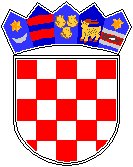 REPUBLIKA HRVATSKA GRAD Osnovna škola Petra ZrinskogZagreb, Krajiška 9KLASA: 003-06/17-01/08URBROJ: 251-132-17-1Zagreb, 8. rujna 2017. godine                                                                                                                            ČLANU ŠKOLSKOG ODBORA                                                                                                                     ___________________________________                                                                      POZIV                      Pozivam Vas na 1. sjednicu Školskog odbora u školskoj godini 2017./18.  Sjednica će se održati u ponedjeljak, 11. rujna 2017. godine u 18,00 sati u zbornici Škole.                DNEVNI RED:               Verifikacija zapisnika 15. sjednice šk. g. 2016./17.Prethodna suglasnost za zasnivanje radnog odnosa do 60 dana s Anom Spindler,  prof. hrvatskog jezika i književnosti, za radno mjesto učitelja hrvatskog jezika( novo radno mjesto-povećanje satnice hrvatskog jezika), ali ne dulje od 60 dana-računajući od 19.9.2017.Prethodna suglasnost za zasnivanje radnog odnosa do 60 dana s Anteom Kranjac,  magistra primarnog obrazovanja, za radno mjesto učitelja razredne nastave u produženom boravku, ali ne dulje od 60 dana-računajući od 19.9.2017.Prethodna suglasnost za zasnivanje radnog odnosa do 60 dana s Ivanom Holjevac,  magistra primarnog obrazovanja, za radno mjesto učitelja razredne nastave u produženom boravku ( novi odjel boravka u šk. godini 2017./18.-4 razred), ali ne dulje od 60 dana-računajući od 19.9.2017.Prethodna suglasnost za zasnivanje radnog odnosa do 60 dana s Ivonom Baček, stručna specijalistica komunikacijskog menadžmenta, za radno mjesto računovodstvenog referenta  na određeno, puno radno vrijeme od 8 sati dnevno, odnosno 40 sati tjedno do povratka privremeno nenazočne radnice s bol., ali ne dulje od 60 dana -računajući od 21.9.2017. g. Prethodna suglasnost za zasnivanje radnog odnosa do 60 dana s Kristinom Žorat,  magistra primarnog obrazovanja, za radno mjesto učitelja razredne nastave u produženom boravku ( novi odjel boravka u šk. godini 2017./18.), ali ne dulje od 60 dana-računajući od 19.9.2017.Prethodna suglasnost za zasnivanje radnog odnosa do 60 dana s Rahelom Frelih, magistra bibliotekarstva, za radno mjesto stručnog suradnika knjižničara na određeno, puno radno vrijeme do okončanja natječaja, ali ne dulje od 60 dana-računajući od 30.9.2017. g.Prethodna suglasnost za zasnivanje radnog odnosa do 60 dana s Tanjom Bregeš Frkanec, prof. hrvatskog jezika i književnosti, za radno mjesto učitelja hrvatskog jezika na određeno, puno radno vrijeme do okončanja natječaja, ali ne dulje od 60 dana-računajući od 23.9.2017. g.Prethodna suglasnost za zasnivanje radnog odnosa do 60 dana sa Zrinkom Dičak, magistra edukacije povijesti, za radno mjesto učitelja povijesti  na određeno, puno radno vrijeme od 8 sati dnevno, odnosno 40 sati tjedno, ali ne dulje od 60 dana -računajući od  21.9.2017. g. Prethodna suglasnost za zasnivanje radnog odnosa do 60 dana s Božanom Sakoman, KV kuhar,  za radno mjesto kuhara na određeno, puno radno vrijeme do  povratka radnice s neplaćenog dopusta, ali ne dulje od 60 dana-računajući od 19.9.2017. g.Prethodna suglasnost za zasnivanje radnog odnosa do 60 dana s Kristinom Pokasić, magistra primarnog obrazovanja, dopunska isprava-izvođenje nastave engl. jezika od 1.-8. razreda,za radno mjesto učitelja engleskog jezika na određeno, puno radno vrijeme do  povratka radnice s rodiljnog dopusta, ali ne dulje od 60 dana-računajući od 22.9.2017. g.Razno.                                                    S poštovanjem,                                                                             Predsjednica Školskog odbora                                                                             Zlatica Čolja-Hršak                                                               M.P.               ______________________________    